ONAYLAYANYO SEKRETERİ	MÜDÜR1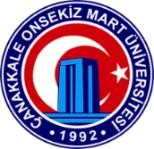 T.C.ÇANAKKALE ONSEKİZ MART ÜNİVERSİTESİÇan Uygulamalı Bilimler Yüksekokuluİç Kontrol Standartları Eylem Planı İş Akış ŞemalarıDoküman KoduIAKS01T.C.ÇANAKKALE ONSEKİZ MART ÜNİVERSİTESİÇan Uygulamalı Bilimler Yüksekokuluİç Kontrol Standartları Eylem Planı İş Akış ŞemalarıYayın Tarihi25.01.2021T.C.ÇANAKKALE ONSEKİZ MART ÜNİVERSİTESİÇan Uygulamalı Bilimler Yüksekokuluİç Kontrol Standartları Eylem Planı İş Akış ŞemalarıRevizyon Tarihi25.01.2021T.C.ÇANAKKALE ONSEKİZ MART ÜNİVERSİTESİÇan Uygulamalı Bilimler Yüksekokuluİç Kontrol Standartları Eylem Planı İş Akış ŞemalarıRevizyon Nov.1.0T.C.ÇANAKKALE ONSEKİZ MART ÜNİVERSİTESİÇan Uygulamalı Bilimler Yüksekokuluİç Kontrol Standartları Eylem Planı İş Akış ŞemalarıSayfa Sayısı1T.C.ÇANAKKALE ONSEKİZ MART ÜNİVERSİTESİÇan Uygulamalı Bilimler Yüksekokuluİç Kontrol Standartları Eylem Planı İş Akış ŞemalarıDoküman GüncelliğindenSorumlu PersonelYOSekreteriYurtiçi ve Yurtdışı Görevlendirme Süreci İş Akış AdımlarıSorumlu Kişiİlgili Dokümanlar39. madde ile görevlendirme talep eden akademik personel dilekçe (yolluklu, yevmiyeli), davet yazısı, makale (sözlü ya da poster) özeti, ders telafi ve 39. Madde talep formu ile Yüksekokul Müdürlüğüne ÜBYS’den başvurur.Yüksekokul Müdürlüğü incelemesinden sonra uygun bulunursa Yönetim Kurulu Kararı alınarak Rektörlük Oluru’na gönderilir.Yolluksuz-yevmiyesiz ise akademik personele görevlendirme yazısı yazılır.İşlem sonuSorumlu Birim/Personel: Yazı İşleriAkademik PersonelYazı İşleriPersoneliBölümBaşkanlığıYüksekokulSekreteriÜBYS SistemiDilekçe ve mazeretini belirten belgeler39. Madde talep formu